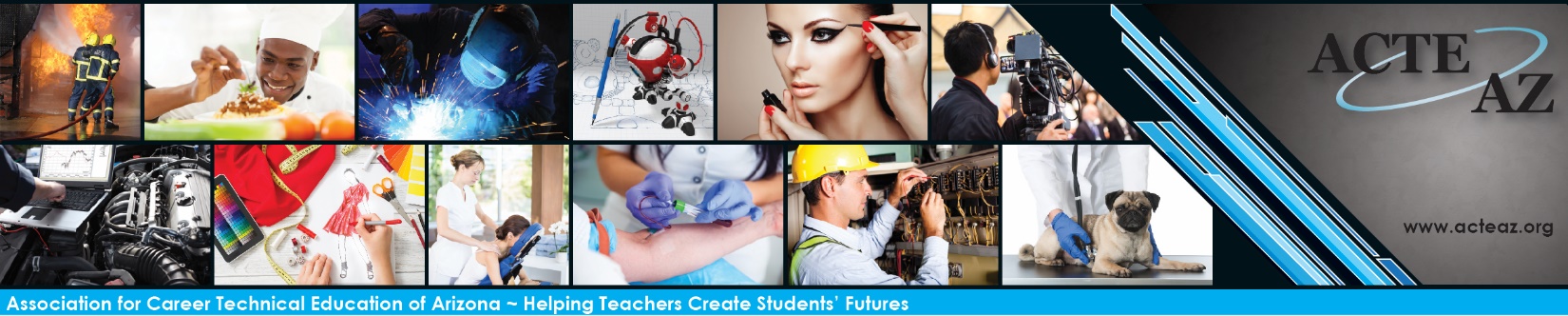 Outstanding Career and Technical Education Program AwardPurposeThis award recognizes a CTE Program whose members have demonstrated leadership, success and has made significant and unique contributions for students at their school. EligibilitySixty percent (60%) of Program Area teachers are ACTEAZ members.High Quality CTEIn considering responses to the prompts below, please consider ACTE’s framework High Quality CTE Framework.  Are Sixty percent (60%) of Program Area Teachers ACTEAZ members? (Possible Points – 0)Provide evidence of innovative programs and/or significant accomplishments in CTE. (Possible Points – 50)
Provide examples of how Program area teachers demonstrate the ability to teach all students. (Possible Points – 25)
Provide evidence of Student Leadership Development. (Possible Points – 25)